Муниципальное общеобразовательное автономное учреждение"Основная общеобразовательная школа № 2 поселка Аккермановка муниципального образования город Новотроицк Оренбургской области"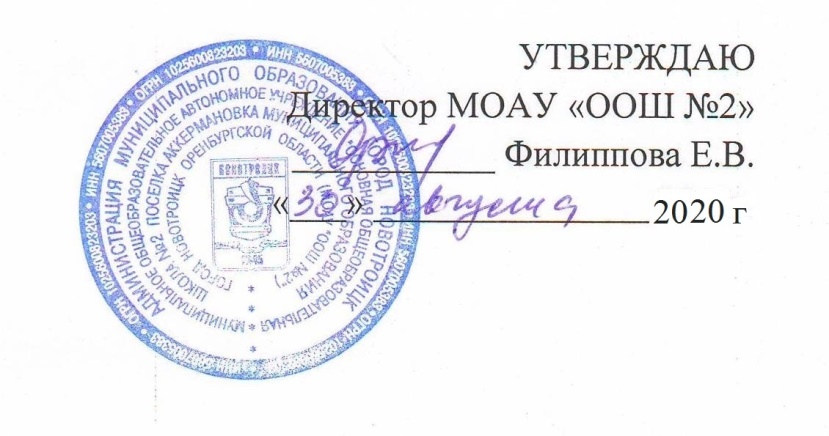 Дополнительная общеразвивающая общеобразовательная программа«Дошколёнок»подготовка детей к школе(социально-педагогическое направление)Пограмма для детей: 6-7 летСрок реализации – 1 годСоставитель: Клименко Наталья Михайловнаучитель начальных классов.г. Новотроицк2020 г.Пояснительная запискаНередко подготовка детей к школе сводится к обучению их счету, чтению, письму. Между тем, практика показывает, что наибольшие трудности в начальной школе испытывают не те дети, которые имеют недостаточно большой объем знаний, умений и навыков, а те, которые проявляют интеллектуальную пассивность, у которых отсутствует желание и привычка думать, стремление узнать что-то новое.Цель данной программы:Всестороннее развитие ребенка, что позволит  обеспечить формирование готовности к обучению в начальной школе у будущего школьника, развитие тех интеллектуальных качеств, творческих способностей и свойств личности, которые обеспечивают успешность адаптации первоклассника, достижения в учебе и положительное отношение к школеОсновные задачи программы:организация процесса обучения, воспитания и развития детей на этапе предшкольного образования с учетом потребностей и возможностей детей этого возраста;укрепление и развитие эмоционально-положительного отношения ребенка к школе, желания учиться;формирование социальных черт личности будущего первоклассника, необходимых для благополучной адаптации к школе.Программа рассчитана на детей 6-летнего возраста. Она предполагает развитие ребенка с учетом его индивидуальных особенностей. В ходе реализации программы у детей через творчество, умение придумывать, создавать новое, наилучшим образом формируется личность ребенка, развивается его самостоятельность и познавательный мир. Таким образом, во время работы школы будущего первоклассника, происходит не только знакомство учителя и ученика, но и решается главная задача программы: сокращение адаптационного периода при поступлении ребенка в школу.Концепция программы подготовки будущих первоклассников основана на следующей идее: дошкольники только готовятся к систематическому обучению и этим определяется выбор содержания, методов и форм организации образования детей.Порядок организации работы школы будущих первоклассников группы формируются из детей дошкольного возраста;продолжительность обучения составляет (октябрь - март)наполняемость групп до 20 человек;режим занятий: 1 раз в неделю – 3 занятия по 30 минутСодержание программы предусматривает комплекс занятий, включающих следующие направления деятельности:«Занимательная математика».На занятиях курса будущие первоклассники путешествуют по стране  знаков, знакомятся с «волшебными клеточками», изучают подвижные игры с математическими заданиями. Дети учатся соотносить цвета, определять форму предметов, используя геометрические фигуры как эталон, ориентироваться в количественных характеристиках предметов, ориентироваться в пространстве, Подготовка к изучению математики в школе осуществляется в трех направлениях:Формирование базовых умений, лежащих в основе математических понятий, изучаемых в начальной школе;Логическая подготовка, которая включает формирование логических умений, составляющих основу формирования понятия числа;Символическая подготовка – подготовка к оперированию знаками.«Основы грамоты».Большая роль на занятиях этого курса отводится играм со словами, в ходе которых дети приобретают навыки словоизменения и словообразования, лексической и грамматической сочетаемости слов, осваивают структуру предложения. Главной задачей этого курса являются развитие умений говорения и слушания, обогащения активного, пассивного и потенциального словаря ребенка.«Умелые ручки».Целью данного курса является развитие творческих и совершенствование коммуникативных навыков дошкольников. Развитие (анализ, синтез, сравнение, обобщение, классификация), умение группировать предметы по нескольким признакам, комбинировать их, подмечать в предметах сходства и различия, составлять композиции, используя подручный материал (клей, ножницы, цветная бумага) Развитие коммуникативных способностей дошкольника – это привитие правильных (социально адаптированных) форм поведения и умения работать в группе.Ведущий метод работы с детьми – это игра. Данный тип деятельности является ведущим в дошкольном возрасте.Основная форма организации деятельности – это урок. Используются различные виды уроков – урок-путешествие, урок-игра.Цели занятий:Развитие слухового и зрительного восприятия.Развитие целенаправленного внимания и наблюдательности.Развитие слуховой и зрительной памяти.Развитие мышления и речи.Развитие общей и мелкой моторики.Совершенствование коммуникативных навыков.Воспитание доброжелательного отношения к окружающим.Совершенствование навыков монологической речи.Совершенствование навыков диалогической речи.Развитие мимики и пантомимики.Развитие фантазии и воображения.Развитие способностей к глубокому образному мышлению.Развитие способностей к установлению причинно-следственных связей.Развитие творческих способностей.Формирование эмоционально-волевой сферы.Формирование этических представлений.Повышение уверенности в себе.Научить принимать решения.Учебный план курса «Дошколенок»Календарно – тематическое планирование занятий «Занимательная математика» Календарно – тематическое планирование занятий «Умелые ручки»Календарно – тематическое планирование
занятий «Основы грамоты»ЛИТЕРАТУРА:Волина В.В. Праздник букваря. – М., 1999.Волина В. В. Учимся играя. – М., 1994.Волина В. В. Занимательное азбуковедение – М., 1998.Герасимова А.С., Жукова О С., Кузнецова В.Г. Энциклопедия развития и обучения дошкольников. – Изд. Олма Медиа Групп. – М., 2007.Ильин М.А. Готовим ребёнка к школе. – Издательский дом «Литера», 2004.Илларионова Ю.Г. Учите детей отгадывать загадки. - М.: 1985.Беженова М. А. Весёлая математика. Д. Сталкер -Цвынтарный В.В. Играем пальчиками и развиваем речь. Н. Новгород, 1995.Узорова О.В., Нефедова Е.А. Пальчиковая гимнастика. - М.: 2001.Казинцева Е.А., Померанцева И.В. Формирование математических представлений. –В.: Учитель, 2009Плешаков А.А. Зелёная тропинка. Учебное пособие для подготовки детей к школе. – М.: Просвещение, 2013.Федосова Н.А. От слова к букве. Учебное пособие для подготовки детей к школе в 2-х частях. – М.: Просвещение, 2013.Узорова О.В., Нефедова Е.А. Развитие речи в картинках. М.: Астрель АСТ, 2002.Гаврина С.Е., Кутявина Н Л, Топоркова И.Г., Щербинина С.В. Учимся читать. Серия «Школа для дошколят». – Издательство «Росмэн-Пресс», 2002.Ю. А. Соколова. Игры и задания на интеллектуальное развитие ребёнка. Серия «Академия дошкольного развития, – М.: Эксмо, 2010.Ю. А. Соколова. Игры и задания на готовность к школе. – М.: Эксмо, 2010.Р. Орен. Секреты пластилина. Серия «Академия дошколят» - Издательство «Махаон», 2015.НаправлениеКоличество часов в неделюВсего часов«Занимательная математика»324«Основы грамоты»324«Умелые ручки»324№ ппТема занятийПланируемая дата проведенияФактическая дата проведения1Свойства предметов. Сравнение.2Понятия: равные, одинаковые. Понятия: длинный – короткий. На, над, под, справа, слева.3Понятия: Сколько? Много, мало. Столько же, одинаково.Один. Много.4Точка, линия, прямая и кривая линия.5Ломаная линия. Многоугольник. Угол.6Замкнутые и незамкнутые линии. Числовой отрезок.7Знаки +, -, =, ≠.  Ориентировка на листе.8Знаки <,  >, =, ≠.9Соотношение количества предметов с цифрой.10Математические загадки.11Раньше, позже. Математические игры.12Длиннее, короче. Измерение длины.13Тяжелее, легче. Сравнение по массе. Измерение массы.14Объем. Сравнение по объему. Измерение  объема.15Соотношение количества предметов с цифрой.16Задачи, шутки. Ориентировка во времени.17Работа в тетради в клетку.18Геометрические формы.Круг, квадрат, прямоугольник, треугольник, шар, куб.19Составление фигур из частей и деление фигур на части.20Соотношение количества предметов с цифрой.21Решение арифметических задач.22Работа в тетради в клетку.23Логические задачи.24Математические символы. Логические задачи. № ппТема занятийПланируемая дата проведенияФактическая дата проведения1Дары осени. Лепка овощей и фруктов.2Моделирование самолета.3Лепка по сказке колобок.4Лепка. Забавные животные «Утка с утятами».5Декоративная работа. Аппликация из геометрических фигур.6Аппликация « Павлин»7Аппликация по шаблону «Грибок»8Оригами «Лебедь»9Конструирование  «Домик у  дороги»10Мастерская Деда Мороза. Изготовление елочных украшений11 Елочная игрушка «Дед Мороз» (с использованием ваты)12Мастерская Деда Мороза. Изготовление елочных украшений.13Аппликация «Снеговик»14Объемное моделирование «Елочка»15Лепка «Посуда из колец»16Мозаика «Кораблик»17Оригами «Лиса и колобок»18Оригами «Лиса и колобок»19Изготовление подарка для папы к 23 февраля.20Изготовление подарка (открытка) для мамы к 8 марта.21Плыви, плыви кораблик (оригами из бумаги)22Аппликация «Ракета в космосе»23Аппликация «Весенняя композиция»24Коллективная работа «Панно из наших ладошек»№ ппТема занятийПланируемая дата проведенияФактическая дата проведения1Различение на слух звуков. Обведение по шаблону крупных знакомых предметов, их раскрашивание.2Текст. Деление на предложение. Знакомство с разлиновкой тетради.3Текст. Деление на предложение. Обведение по шаблону крупных знакомых предметов, их раскрашивание.4Составление предложений по картинкам времена года. Узкая строка. Письмо прямых - коротких линий. Считалки5Составление предложений по картинкам. Письмо прямых - коротких линий.6Выделение слов из предложений. Слоги. Письмо коротких линий с закруглением внизу. Игры со звуками7Ударный слог. Письмо коротких линий с закруглением вверху. В мире звуков и букв.8Ударный слог. Повторение.  Письмо прямой длинной линии с петлёй внизу.9Предложение, слова, слоги, ударение.  Знакомство с линованной бумагой10Предложение, слова, слоги, ударение. Письмо коротких линий с наклоном.11Предложение, слова, слоги, ударение. Письмо коротких линий с наклоном.12Русские былинки, бывальницы и сказки.13Русские народные считалки, пословицы и поговорки, прибаутки, сказки, былины.14Игра «Найди букву»15Предложение. Слог. Ударение. Закрепление.  Штриховка-копирование16Речь (устная и письменная) - общее представление. Штриховка-копирование17Предложение и слово. Игра «Слова бывают разные»18Ориентировка на линованной бумаге. Игра « Путь к домику»19Слово. Слог. Звуки и буквы.20Звуки и буквы. Короткие, длинные наклонные палочки.21Текст. Предложение. Слово. Слог. Закрепление знаний, умений, навыков. Штриховка-копирование22Текст. Предложение. Слово. Слог. Закрепление знаний, умений, навыков. Штриховка-копирование23Закрепление изученного. Развитие речи24Слово. Семья.